Příloha č.  7 – Technické specifikace  a požadavky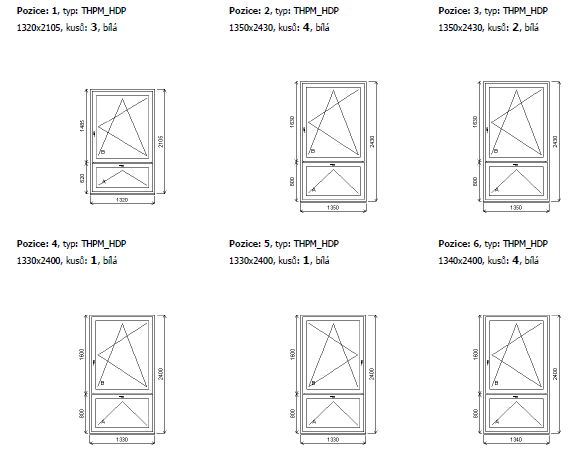 *	Barva z vnější strany bílá, z vnitřní bílá*	Konstrukční hloubka profilů min 76 mm*	Min 6-ti komorová technologie  *	U celého okna = 1,1 Wm-2K-1*	Hloubka zasklívací drážky min 25 mm (nezaměňovat s tloušťkou izolačního skla).*	Tři celoobvodová těsnění (2x dorazové + středové těsnění)*	Kovové armovací výztuže min 2mm*	Profily pouze bez recyklovaných příměsí (recyklátu)*	Zasklení Ug = 1,0Wmk-1   *	Součinitel prostupu tepla celého okna UN=Uw ≤ 1.1 Wm-2K-1 Doložit certifikát v českém 	jazyce vydaný na uchazeče  *	Žaluzie interiérové, řetízkové, horizontální, celostínící bílé, na všechna okna, pokud není 	uvedeno jinak. (řetízky 	dostatečně dlouhé pro obsluhu)*	Parapety komůrkové bílé, pokud není uvedeno jinak.*	Výmalba špalet 15cm kolem rámu celého rámu okna.*	Kvalitní celoobvodové kovové kování, s nerezovou povrchovou úpravou  Roto , Maco.